DELO  NA  DOMU - 8.r. – ŠPOUčna ura št.: 63 Tematski sklop: Zdrav življenjski slog Metodična enota: Vaje za gibljivost, moč in sproščanjeCilj: Izboljšati gibljivost posameznih sklepov in moč različnih mišičnih skupinStopnja učnega procesa: Ponavljanje……………………………………………………………………………………………………………………………………………………Spletna učilnica za šport še vedno dela. Redno si beležim tiste, ki so aktivni.Potek današnje ure športa:OGREVANJE  po svoje ali po navodilih ki so v spodnjem linku (prvi video posnetek, ki traja 9:01):https://www.youtube.com/watch?v=CGioDVduOQwGLAVNI DEL: Športni lov na zakladV prilogi kot slika. ZAKLJUČEK: raztezne vaje, kot jih znate.Pa upam da boste uživali, kot sem jaz, ko sem ustvarjal in preizkušal tole. Lep pozdrav in ostanite zdravi!!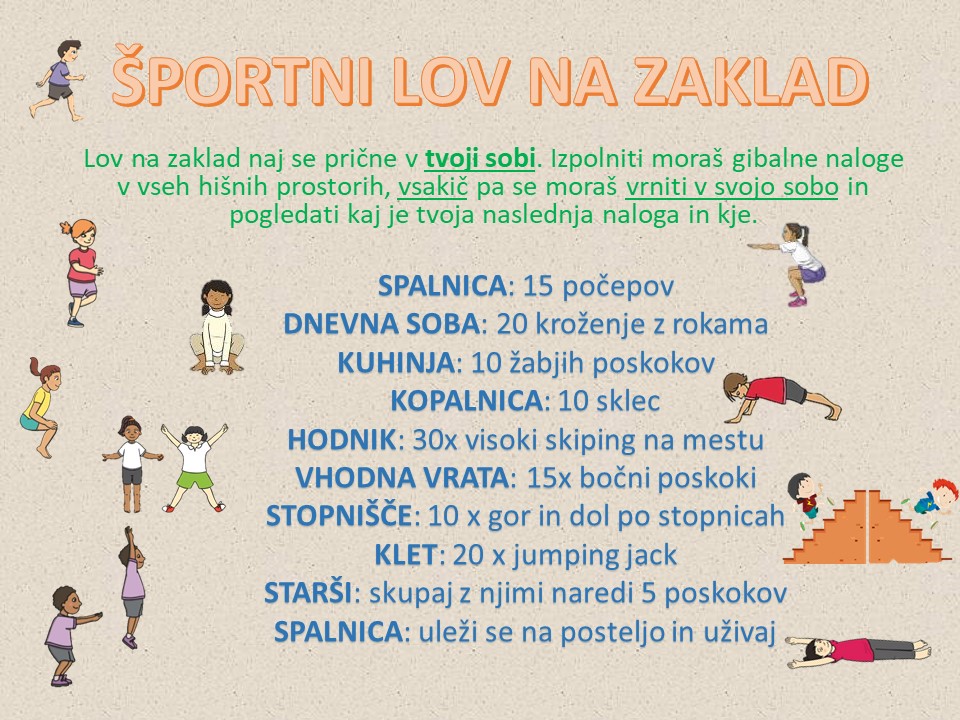 Po vadbi se vedno:stuširamo in preoblečemo!……….ZDRAV DUH V ZDRAVEM TELESU………